                                                                     CALAMUCHITA,           ENERO DE 2020.-Sres. SADAIC [ARGENTORES – AADI CAPIF – SAGAI - DAC]    Me dirijo a Ud. en mi carácter de presidente/socio-gerente/apoderado/titular de ______________________________ S.A./S.R.L., titular del establecimiento hotelero(Cabañas) conocido como __________________________________, CUIT N° _______________________, de la Ciudad de _______________, Provincia de Córdoba (el “Establecimiento”).   En el carácter invocado y teniendo en cuenta lo previsto por el Decreto N° 600/2019 (el “Decreto”) y la Resolución Conjunta N° 2/2019 del Ministerio de Justicia y Derechos Humanos y la Secretaría de Gobierno de Turismo (la “Resolución”), y toda vez que es nuestro deber brindar información antes del 31 de enero de 2020 (conforme al Art. 8 de la Resolución), denunció que el Establecimiento (a) tiene ________ habitaciones disponibles; (b) se trata de un establecimiento de ________ estrellas; (c) el valor promedio ponderado de la habitación single estándar sin impuestos, tasas ni contribuciones, al presente es de Pesos _____________ ($________); y (d) que el modo de calcular dicho valor promedio ponderado es el siguiente:( explicar la formula de calculo si existiera)  ___________________.     A fin e cumplir con lo dispuesto en el Art. 8 de “la Resolución”, incorporo aquí la planilla establecida en su ANEXO IF-2019-105982997-APN-SSAR#MJ,NOTA ACLARATORIA:  Los espacios en rojo deben ser completados con los datos del establecimientoLos espacios en amarillo seleccionar lo que correspondaANEXO II – DDJJ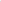 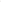 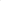 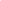 Atento lo expuesto y para dar cumplimiento con el Art. 10 de la Resolución, les requiero que tengan a bien enviar el comprobante fiscal para proceder al pago, requiriendo además que se indique la cuenta bancaria, CBU y CUIT, todos presupuestos indispensables para que mi representada pueda proceder a su transferencia electrónica desde la cuenta del Establecimiento.Respetuosamente,______________________NOMBRE COMPLETODNI _____________Fecha Razón Social Denominación CUIT Teléfono Teléfono Teléfono Domicilio Localidad Provincia Provincia Provincia Correo electrónico Código Postal Código Postal Código Postal Tipo de Establecimiento Cantidad Estrellas Registrado por: Registrado por: Registrado por: Registrado por: Registrado por: Registrado por: Registrado por: Categoría art. 2° Cantidad de Habitaciones Cantidad de Habitaciones Cantidad de Habitaciones Valor promedio ponderado habitación Single Valor promedio ponderado habitación Single Valor promedio ponderado habitación Single Valor promedio ponderado habitación Single Valor promedio ponderado habitación Single Valor promedio ponderado habitación Single Modo de obtención del valor promedio ponderado (indicar valores y parámetros). Nombre de Contacto Firma Firma Firma Firma Firma Firma Firma Aclaración / cargo Aclaración / cargo Aclaración / cargo Aclaración / cargo Aclaración / cargo 